Year: 5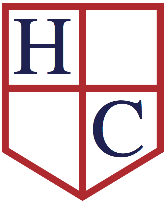 Week beginning: 6th July 2020Work to be undertaken at home over the course of this week.  Each day will consist of one English activity, one Maths activity and other tasks that should be completed during the week. Teacher’s Instructions: Dear Year 5,In English this week you are planning your very own Greek myth that you will write next week. It will need to have a monster or two, a hero and a God or Goddess. You need to think about why your monster is evil and how the hero will save the day.In Maths you are continuing with measurement and looking at area.Remember to keep reading. Try to read every single day! You have the journal questions to answer if you wish or you can just sit back and enjoy a good book. How is the reading challenge? Have you managed a book a week?I hope you have a great week and please email with any questions you might have. Thank you,Mrs ByrneMondayMathsCan I calculate the area?Use the textbook first to remind you of the method. It will help you to understand what area is and then how to calculate different areas. Then answer the questions from the workbook.Challenge:Can you work out the time of day?MondayEnglishCan I research ancient Greek Gods? Read the information about the Greek Gods. Then fill in the fact template sheet about two of the Gods you have chosen. MondayPhysical ActivityCan you use these movement cards with your family? Can you complete four?TuesdayMathsCan I compare the area?Use the textbook first to remind you of the method. It will help you to understand how different areas can be compared.Then answer the questions from the workbook. Challenge:How many people are in the crowd? Why did you estimate that number? What did you use to help you?TuesdayEnglishCan I design my own Ancient Greek monster?Today can you create your own ancient Greek monster. It could be based on a monster from one of the myths you have read or it could be a mixture of different monsters put together. Write a paragraph after you have designed your monster to explain what it looks like and what evil powers it has.TuesdayPhysical Activity Can you try the 8-minute Joe Wicks work out video? The link to the video is here and there are cards to help you. Wednesday MathsCan I estimate the area?Use the textbook first to remind you of the method. It will help you to understand how to use your estimation skills to estimate different areas. Then answer the questions from the workbook. Challenge:Can you make the square equal 200?Wednesday EnglishCan I portray an Ancient Greek God?Using your research from Monday pick one of the Gods you learnt about. It could also be a different Ancient Greek God that you know lots of information about. You need to write a paragraph explaining how your monster from Tuesday and your God are linked. Did your God send the monster to earth to try to harm someone or is your God trying to save the humans from the monster? Use these sheets to show what your God would think of your monster. You can have more than one God.Wednesday Physical Activity Can you complete a dance routine on GoNoodle?ThursdayMathsCan I revise measurement?Use the textbook first to remind you of the method. It will help you to understand what you have covered in this topic of measurement. It will help you to revise so that you can then do the end of unit quiz. Then answer the questions from the workbook. Challenge:Can you enter the numbers so that total is the same?ThursdayEnglishCan I create an Ancient Greek hero?Today you need to think of a hero for your myth. You already have a monster and an Ancient Greek God but now you need a hero who will save the day. Create your hero today by drawing him/her and then annotating your picture. Write a descriptive paragraph about your hero. Remember many of the Ancient Greek heroes also had special powers to help them defeat the monster. Will your hero have a special power or maybe they will have a weakness? ThursdayPhysical Activity Try the movement cards again. Can you complete a different four?FridayMathsCan I play cards?Can you use your maths skills to challenge your family to a card game?Challenge:Can you use negative numbers to make 0?FridayEnglishCan I create the setting for my Ancient Greek myth?Today you need to think about the setting for your myth. It needs to be set at the same time as the myths we have been studying so there are no cars or modern technology. Will you have more than one setting where your hero has to travel to defeat the monster? Where will your Greek God fit into the setting? Plan your ideas today so that you are ready to write your story next week. FridayPhysical Activity Make up your own disco dance routine. You can use any of the moves from GoNoodle and from the PE cards you have been using. RE:    Can I explain one aspect of Christianity?Choose one thing that you know to be part of the Christian Faith and explain it to someone of another faith. You can do this as a poster. You can pick anything about Christianity that you want to explain. It could be a saint, church, God, Jesus, the Bible, miracles or anything else you would like to describe. Imagine the other person does not know anything about the topic you have chosen and so you need to include lots of information. FoundationSubjects: Can I describe the different aspects of everyday life in Ancient Greece?Look at this information about Ancient Greek homes and then look at this information about the daily life of someone in Ancient Greece. Can you draw pictures of the different aspects of everyday life? You need a picture of homes, food, clothes and jobs. Once you have drawn your pictures then you need to annotate your illustrations with facts.  